INDICAÇÃO Nº 62/2017Indica ao Poder Executivo Municipal a roçagem de mato, Rua Romarinho Franchi esquina com a Rua Romeu Fornazari s/n Bairro Dona Regina.Excelentíssimo Senhor Prefeito Municipal, Nos termos do Art. 108 do Regimento Interno desta Casa de Leis, dirijo-me a Vossa Excelência para sugerir que, por intermédio do Setor competente, promova a roçagem de mato Rua Romarinho Franchi esquina com a Rua Romeu Fornazari s/n bairro Dona Regina, neste município. Justificativa:Conforme podemos constar o munícipe nos alertou do risco do mato alto que traz aquela região.   Plenário “Dr. Tancredo Neves”, em 10 de janeiro 2.017.Edivaldo Silva Meira “Batoré”-vereador-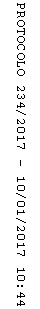 